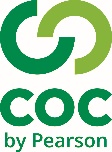 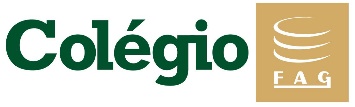 Atividade 3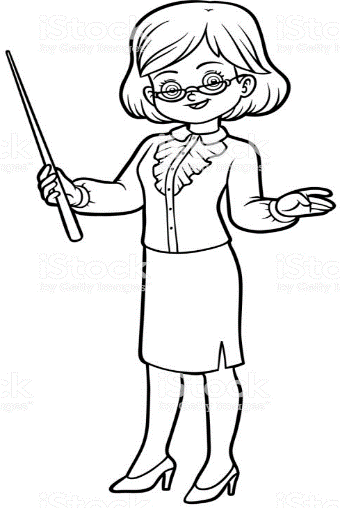 Leia o texto escrito na década de 1950 por um sociólogo francês que viveu no Brasil por mais de quinze anos.Brasil, terra de contrastes“ Brasil, terra de contrastes... Contrastes geográficos, contrastes econômicos, contrastes sociais. País que [ ... ] alonga-se desde a Floresta Amazônica até os pampas do Uruguai, alternando planícies, montanhas e altiplanos, plantações e pastagens, clima temperado sucedendo ao clima tropical: a Amazônia líquida, em que terra e água, rio e floresta fundem-se numa imensa sinfonia verde; o polígono das secas, de solo calcinado pelo sol, eriçado de cactos, o gado mugindo a pedir chuva; o litoral dos canaviais, velhos engenhos adormecidos, negros dançando ao luar junto de igrejas barrocas: terra gaúcha de capinzais cobrindo vastas extensões, homens centauros guardando as fronteiras do sul...”BASTIDE, Roger. Brasil, terra de contrastes.Por que o autor afirma que o Brasil é um país de contrastes?Com o uso do dicionário, reescreva a frase substituindo os termos destacados.“... o polígono das secas, de solo calcinado pelo sol, eriçado de cactos...”Na sua opinião, o texto lido, que é de 1950, retrata o Brasil de hoje? Por quê?Além dos contrastes naturais ou físicos, o território brasileiro é marcado por muitos contrastes sociais.Escreva situações em que esses contrastes sociais ficam evidentes. Depois por meio de desenhos ou recortes de jornais e revistas, ilustre tais situações.